C Hewitt Dec of Interests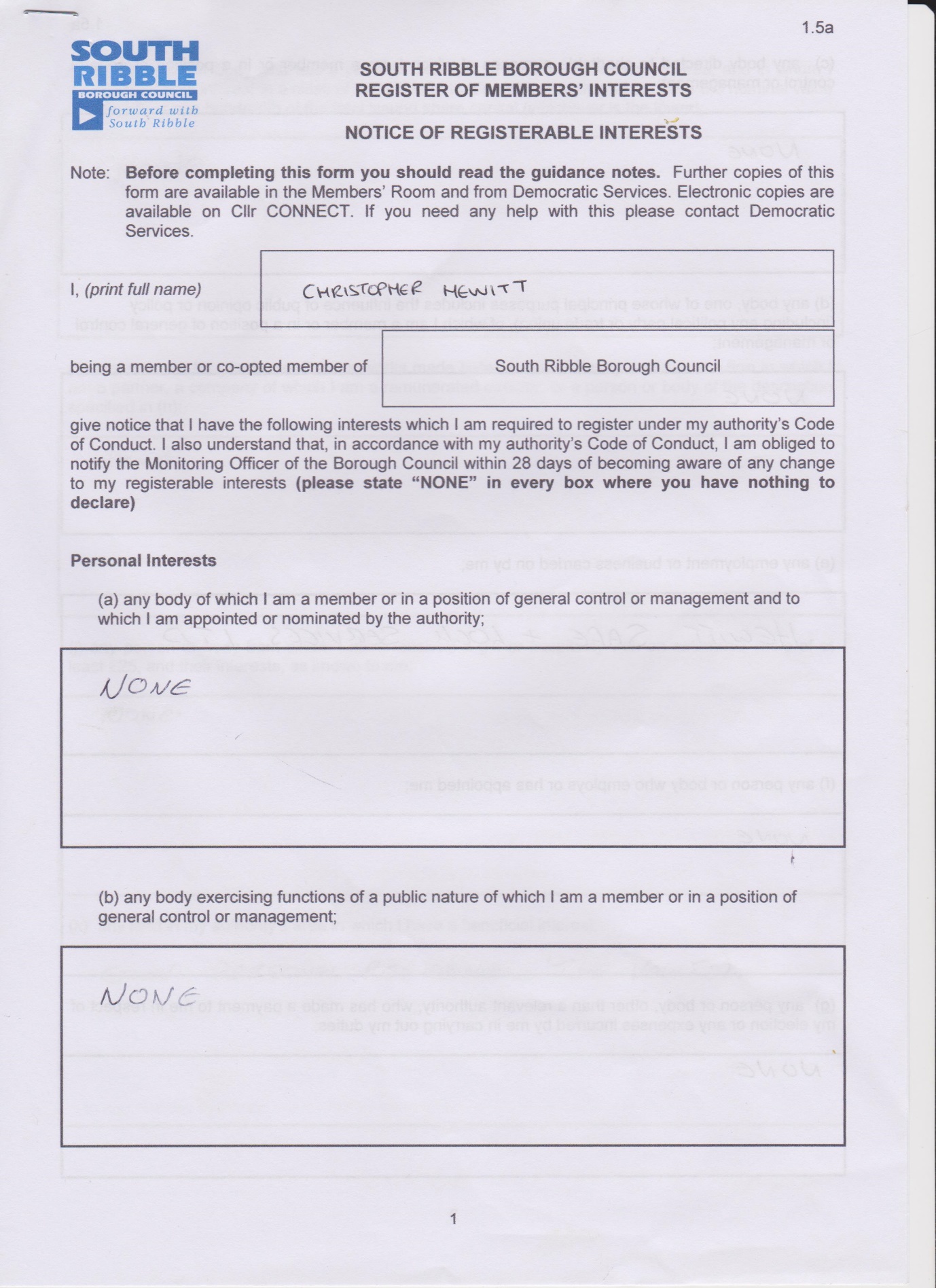 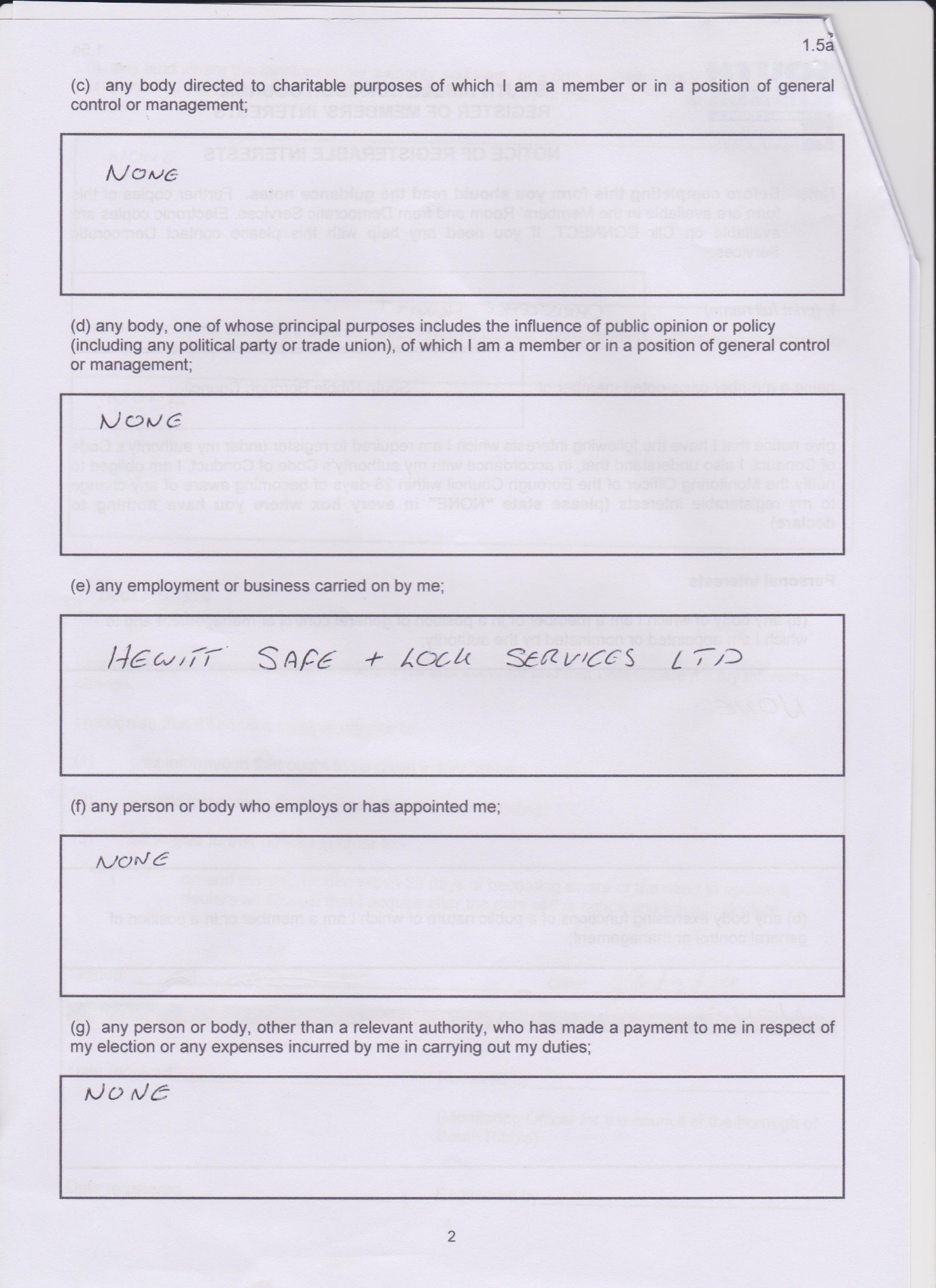 